PATIENT REGISTRATION FORMRECALL/REMINDERS: Our Practice provides our Patients with preventative care and early case detection reminders. Example: Immunisations, annual health checks and pap smears. By signing this Patient Information Form you are therefore in agreement with receiving such notifications.I certify that all answers provided are true and correct to the best of my knowledge.Patient Signature:  _______________________________________  Date:   ___/___/____“This practice is committed to maintaining the confidentiality of your personal health information. Your medical record is a confidential document. It is the policy of this practice to maintain security of personal health information at all times and to ensure that this information is only available to authorised members of staff”.PATIENT INFORMATIONFirst name: _________________________________________    Surname/Last name: _________________________________Preferred name:_____________________________________Date of Birth : ____/____/________    Salutation : Mr     Ms     Miss    Mrs     Mast      Sex : M     F Marital status:   Single       Married         Divorced       Widowed       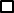 DO YOU OR YOUR FAMILY IDENTIFY AS BEING ABORIGINAL OR TORRES STRAIT ISLANDER      Yes             No 	Home Address: _____________________________________  Suburb: ___________ Postcode: ___________Home Phone: _____________________Mobile: __________________   SMS booking reminder: YES      NO Work: _______________________Email: ________________________________________________________________Occupation: ______________________________   Country of Birth: ______________________Medicare Number: _____________________ Ref: ______________ Expiry: _____/______Health Care card / Pension No: _____________________ Expiry: ____/____/_____Senior Card No:__________________________MEDICAL HISTORYCurrent Weight: _________Kg                      Height ___________cmDo you or have you ever suffered any of these medical conditions?If yes please tick-      Diabetes                      Asthma                High Blood Pressure                                      Cholesterol                  Arthritis               Cancer                                         Heart Problems                    Major Operations: _________________________Do you Smoke?      NO            YES             Do you drink Alcohol?    Never        Occasional          Moderate        Heavy 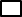 Any other Health Problems: ______________________________________________________Do you have any allergies?   __________________________________________________               Current medications, (please include over the counter medications, vitamins & minerals)___________________________________________________________________FAMILY MEDICAL HISTORYIs there any family history of the following conditions?If yes please tick:                                                   Diabetes                            Mother            Father         other:__________________Asthma                              Mother            Father         other:__________________High Blood Pressure       Mother            Father         other:__________________Cholesterol                       Mother            Father         other:__________________Arthritis                             Mother            Father         other:__________________Heart Problems                Mother            Father          other:__________________Cancer                                Mother            Father          other:__________________Colon cancer                     Mother            Father          other:__________________Depression                        Mother            Father          other:__________________Stroke                                         Mother            Father          other:__________________Breast cancer                   Mother            Father          other:__________________Mother alive?    YES            NO           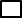 Father alive?       YES           NO  IN CASE OF AN EMERGENCYNext of KinName: ______________________________________________ Relationship to Patient: ________________________________Home Phone: ______________________________________ Mobile: _________________________________Name of a local friend or relative (not living at same address)Name: ______________________________________________ Relationship to Patient: ________________________________Home Phone: ______________________________________  Mobile: _________________________________